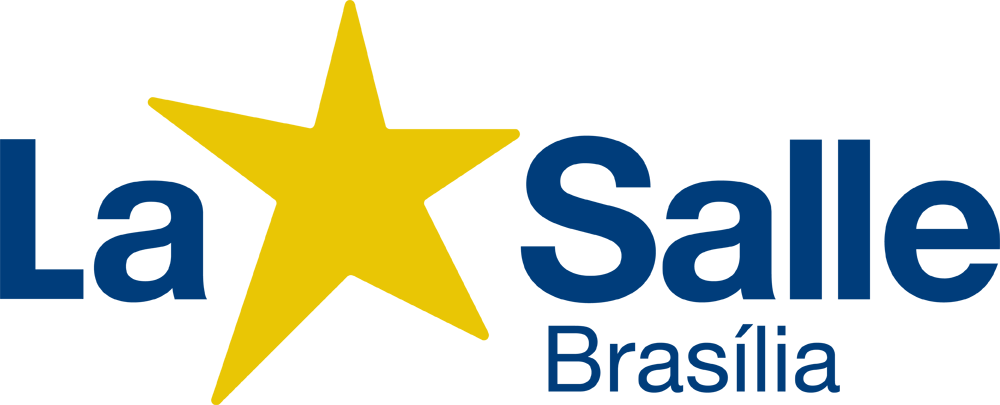 MODELO DO PROJETO MOSTRA  CIENTÍFICA (6º ao 8º Ano Fundamental )Fonte:Times New Roman 12 justificado.Título: Nome do projeto (trabalho/pesquisa)Integrantes:	- Anna  COIMBRA , turma: 61 nº 35- Karoline  SILVANIA, turma: 62 nº 12 	- Ivan KENZO, turma: 63 nº16- Luciana ANNA, turma 63 nº 12-Mariana VALENTE, turma 63 nº21      Dica: escreva o título completo do trabalho. Lembre-se de que o nome dele não poderá estar listado nos temas sugeridos para do Ensino Médio 2018 (consulte no site da escola).1.0 Importância e razão do tema escolhido.Dicas: cite os motivos pelos quais o grupo escolheu desenvolver este trabalho. Nessa parte, a equipe deve mostrar ao examinador a importância e a razão da escolha do tema, escrevendo sobre a temática (ver regulamento) e procurando convencê-lo de que o trabalho é muito importante.2.0 Objetivo (s):   - Demonstrar... (O quê? Para quê?) 	Aqui o grupo deve relatar o que fará para explicar o tema escolhido.   - Analisar... (como?)Escrever como o grupo fará para considerar os fenômenos possíveis da parte experimental.    - Mostrar... (de que forma?)           Dicas: observe que os objetivos listados sempre aparecem com verbos no infinitivo. Relacione aquilo que o grupo quer mostrar, estudar ou pretender alcançar com o trabalho. Escreva no mínimo 3 (três) objetivos com verbos no infinitivo.3.0 Divisão de tarefas entre membros do grupo/ cronograma de atividadesDicas: montem uma tabela ou esquematize o planejamento das tarefas e das etapas do que serão desenvolvidas pelo grupo. Calculem o tempo necessário para cada tarefa e lembrem-se: ao fazer o planejamento do projeto, os prazos e tarefas deverão ser bem discutidas entre os membros do grupo. O grupo deverá, principalmente, considerar o tempo máximo de até 4 (quatro) semanas. 4.0 Experimento (s) e fontes de pesquisa do tema escolhido(s).                  Dicas: utilizar mais imagens ou esquemas e pouco texto, o grupo científico deverá comentar resumidamente sobre o(s) experimento(s), coloque imagem(ns) para que o(s) examinador(es) possa(m) ter uma ideia visual do trabalho. Utilize imagens que sejam coerentes com o tema, façam o examinador verificar que a equipe poderá expor um bom trabalho a partir do(s) experimento (s) selecionado(s). 4.1 Fontes de pesquisa do tema escolhido.      Dica: agora o grupo fechará a parte escrita do trabalho. Coloque todas as fontes de pesquisa, incluindo as revistas, jornais e livros. Adotem para citar as fontes de pesquisa o padrão feito nos livros didáticos. 1º) No caso de sites da internet:Citar endereço eletrônico completo (data e hora da visita).Ex.   http://www.feiradeciencias.com.br/sala07/07_25.asp (acesso em 04/03/18).2º) No caso de Revistas:Escrever o nome da revista, edição (ed.), página(p) e ano.Ex:  Revista Química Nova na Escola. ed.34, p.23 - 44, 2018.3º) No caso de livros:Nome do livro. Nome do autor. Edição. Volume. Página número. AnoEx: Química no cotidiano. Usberco Salvador. Volume Único.  ed.3ª,p.  297, 2017.Modalidade(    ) Grupos(    ) Robótica(    ) Xadrez 